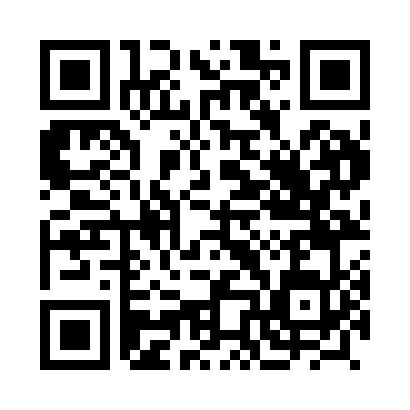 Prayer times for Abbasswala, PakistanMon 1 Apr 2024 - Tue 30 Apr 2024High Latitude Method: Angle Based RulePrayer Calculation Method: University of Islamic SciencesAsar Calculation Method: ShafiPrayer times provided by https://www.salahtimes.comDateDayFajrSunriseDhuhrAsrMaghribIsha1Mon4:466:0712:223:536:377:582Tue4:456:0612:213:536:377:583Wed4:436:0512:213:536:387:594Thu4:426:0312:213:536:388:005Fri4:416:0212:203:536:398:016Sat4:396:0112:203:536:408:017Sun4:386:0012:203:536:408:028Mon4:375:5912:203:536:418:039Tue4:355:5812:193:536:418:0410Wed4:345:5612:193:536:428:0411Thu4:335:5512:193:536:438:0512Fri4:315:5412:183:536:438:0613Sat4:305:5312:183:536:448:0714Sun4:295:5212:183:536:448:0815Mon4:285:5112:183:536:458:0816Tue4:265:5012:173:536:468:0917Wed4:255:4912:173:536:468:1018Thu4:245:4812:173:526:478:1119Fri4:225:4612:173:526:488:1220Sat4:215:4512:173:526:488:1321Sun4:205:4412:163:526:498:1322Mon4:195:4312:163:526:498:1423Tue4:175:4212:163:526:508:1524Wed4:165:4112:163:526:518:1625Thu4:155:4012:163:526:518:1726Fri4:145:3912:163:526:528:1827Sat4:135:3812:153:526:538:1928Sun4:115:3712:153:526:538:2029Mon4:105:3712:153:526:548:2130Tue4:095:3612:153:526:558:21